THƯ VIỆN TRƯỜNG TIỂU HỌC TỐT ĐỘNGTRÂN TRỌNG GIỚI THIỆU CUỐN SÁCH:"BÀI HỌC VỀ LÒNG TỰ TIN - HÃY NÓI! BẠN CÓ THỂ"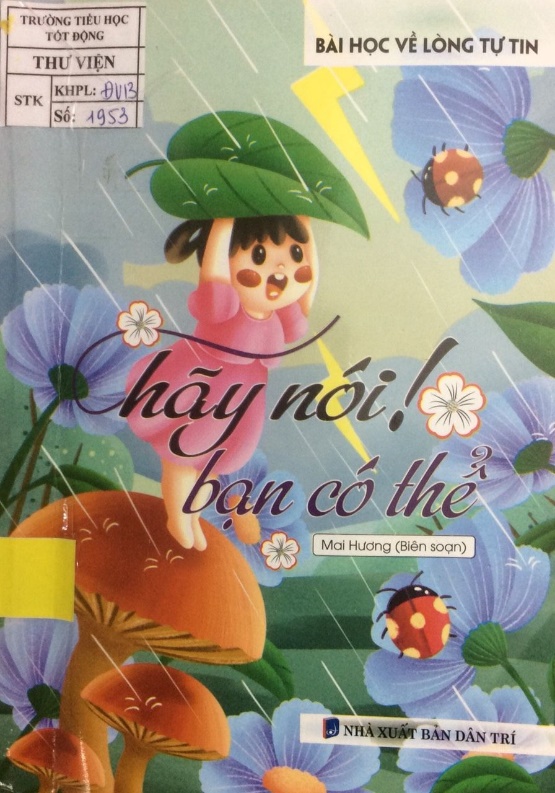 
        Các em học sinh thân mến! 
        Năm học 2022 – 2023, thư viện trường tiểu học Tốt Động tiếp tục có nhiều bản sách mới thật hay, thật hấp dẫn, trong đó có bộ sách giáo dục đạo đức các bài học về tình bạn, về lòng bao dung, về lòng dung cảm, về lòng hiếu thảo, về lòng tự tin… Và hôm nay, cô xin trân trong giới thiệu cuốn sách: “Chuyện đặc sắc về lòng tự tin – Hãy nói! Bạn có thể”. Sách do Mai Hương biên soạn, nhà xuất bản Dân trí ấn hành năm 2021, khổ sách 14cm x 20cm, giá bìa 92.000đ. Nội dung sách giới thiệu những câu chuyện đặc sắc về lòng tự tin, dưới mỗi câu chuyện đều có những bài học được rút ra để bạn đọc có thể hiểu và cảm nhận; giúp các bạn rèn luyện trở thành một con người năng động, bản lĩnh trong xã hội, tồn tại một niềm tin mãnh liệt vào bản thân trước chông gai cuộc đời.
Sự tự tin là cách nhận biết được giá trị và sự quan trọng của bản thân. Cảm nhận mình được yêu, đáng yêu, có năng lực, tự tin, có trách nhiệm, được chấp nhận, có giá trị và những tư tưởng khác mà mình tạo ra cho chính bản thân, các yếu tố này là những yếu tố cơ bản của lòng tự tin. Có rất nhiều điều mà con người chúng ta vẫn thường mong muốn có được, làm được hay muốn mình trở nên như vậy, nhưng chính chúng ta lại do sự khi thực hiện những ước muốn đó. Thái độ lưỡng lự, do dự như thế là bởi chúng ta thiếu sự tự tin cần thiết để củng cố niềm tin về những ước mơ của chúng ta. 
        Và đối với lứa tuổi các em học sinh, thì việc tâm trí lung lay, sợ sệt, mất niềm tin vào bản thân là khá rõ ràng, chỉ một chút thái độ của người lớn, của bạn bè, của hoàn cảnh… đều khiến các em rơi vào hoang mang, tiêu cực, nhưng đổi lại một chút quan tâm, một liệu pháp tâm lí, sẽ giúp các em vượt qua mặc cảm rất dễ dàng và phát huy được khả năng của mình. Như trong câu chuyện “Quả táo hình trái tim” kể về các học em học sinh cuối cấp 1, do những cách cho điểm, nhận xét của giáo viên khá thẳng thắn và nghiêm khắc nên khiến các em sợ mà mất tự tin, lấp đi ý chí, trầm mặc, không biết cách cố gắng... Nhưng sau đó một giáo viên khác đã đến, phát hiện ra những điều này, cô thay đổi cách thức đánh giá, luôn động viên, khen ngợi bằng cách đóng dấu một hình quả táo giống trái tim vào bên cạnh điểm, được 3 hình trở lên là có phần thưởng, dù phần thưởng nho nhỏ cũng khiến các em học sinh cố gắng học tập và phụ huynh phấn khởi, quan tâm hơn tới con em mình, và “từ đó, giống như được phù phép vậy, trên khuôn mặt của từng học sinh nở ra nụ cười vui vẻ, để lộ ra bản sắc ngây thơ”…
        Trong cuốn sách có 58 câu chuyện là 58 bài học hay, ý nghĩa và vô cùng thiết thực dành cho mỗi chúng ta. Các em hãy đọc và cảm nhận cho chính mình nhé. 
 Và lòng tự tin và ý chí của con người giống như đôi cánh của một con chim, hoặc ví như hai bánh xe đạp, chỉ nhờ không ngừng tăng cường rèn luyện, chúng ta mới có thể bay thật cao và đạp thật nhanh. Tự tin là hoàn toàn tin tưởng vào bản thân, là nhận thức và nắm rõ được bản thân mình, chứ không có nghĩa là tin tưởng bản thân một cách mù quáng. Muốn rèn luyện sự tự tin, trước tiên phải tin vào bản thân mình (vì nếu ngay cả bạn cũng không tin vào chính mình thì làm sao người khác có thể giúp được bạn), hãy không ngừng động viên bản thân: “Tôi làm được. Tôi nhất định làm được. Tôi sẽ thành công. Tôi sẽ làm việc đó tốt hơn người khác”.
Nào: “Hãy nói! Tôi có thể”. 
       Cuốn sách: “Chuyện đặc sắc về lòng tự tin – Hãy nói! Bạn có thể”.Với những câu chuyện nhẹ nhàng nhưng rất sâu sắc, cuốn sách sẽ là một cuốn cẩm nang vô cùng hữu ích cho các bạn trong việc rèn luyện sự tự tin cho mình, đồng thời là người bạn tri kỷ của các bạn mỗi khi gặp khó khăn trong cuộc sống và học tập.
Sách hiện có trong tủ sách Đạo đức tại thư viện trường Tiểu học Tốt Động và đăng tải nội dung những câu chuyện trong cuốn sách trên trang website http://thtotdong.edu.vn
         Xin trân trọng giới thiệu với các em và các bạn đọc gần xa! Xin cảm ơn.
 hư viện trường xin trân trọng giới thiệu đến với các bạn cuốn sách                     “ Chân dung nhà giáo ưu tú Việt Nam”Truyền thống “ Tôn sư trọng đạo” của cha ông từ ngàn xưa, của đất Việt ngàn năm văn hiến là truyền thống tốt đẹp của một xã hội văn minh, hiếu học, trọng đạo làm người. Nâng cao dân trí, đào tạo nhân lực, bồi dưỡng nhân tài là trách nhiệm của Đảng, Nhà nước và toàn dân. Xã hội tôn vinh nghề Thầy giáo coi trọng sự nghiệp đào tạo và bồi dưỡng Thầy giáo tạo điều kiện thuận lợi để Thầy giáo-Cô giáo đảm đương sứ mệnh lịch sử vinh quang đó là chăm lo sự nghiệp trồng người. “ Muốn sang thì bắc cầu kiều, muốn con hay chữ thì yêu lấy thầy”. Thật vậy thầy cô như mái chèo đưa tri thức đến với chúng ta và đưa chúng ta đến bến bờ thành công. Hằng năm đến ngày nhà giáo Việt Nam, ngày lễ vinh danh các nhà giáo và các nhà quản lí giáo dục, chúng ta đều dành tình cảm huớng về thầy cô, những nhà giáo hằng ngày say mê, nhiệt tình với công việc đào tạo thế hệ học sinh  của mìnhNhân dịp kỷ niệm ngày nhà giáo Việt Nam 20 /11/2015 thư viện  giới thiệu đến với các bạn cuốn sách viết về nhà giáo,giáo viên nhân dân nhằm tri ân nghề dạy học và người dạy học. Hy vọng với vốn tài liệu hiện có sẽ giúp các bạn hiểu sâu hơn và chắt lọc những kiến thức cho công việc dạy và học một cách có hiệu quả . .
       Đã có nhiều thế hệ Nhà giáo không quản gian lao vất vả, dành tâm huyết trí tuệ cho sự nghiệp trồng người, sáng ngời đạo đức tinh thần “ Hết lòng vì học sinh thân yêu”. Chính sự yêu thương đó đã thắp sáng cho tâm hồn người thầy ngọn lửa nhiệt thành; gần gũi, bồi dưỡng, dạy dỗ các thế hệ nối tiếp nhau trưởng thành, đóng góp sức mình cho công cuộc đất nước. Công lao to lớn đó của các thầy, các cô mãi mãi tỏa sáng và được tôn vinh, với những tấm giương sáng của những kỹ sư tâm hồn.  Cầm trên tay cuốn sách chân dung nhà giáo ưu tú việt nam , tôi vẫn còn chưa hết cảm giác băn khoăn  về tựa đề của cuốn sách bởi chữ “ nhà giáo”. Vì tôi luôn tưởng tượng rằng nhà giáo là những người có mảnh khảnh, khoan hòa, chỉ quen với bảng đen và phấn trắng sao lại có những chân về nhà giáo có cuộc sống thăng trầm, vất vả như vậy nhưng họ lại có tấm lòng  suốt đời vì sự nghiệp trồng người mà quên đi cả bản thân mình. Tôi hối hả đọc, rất nuốn xem cuốn sách này vì đâu mà có những tấm lòng yêu nghề đến như vậy. mà đâu phải là nghề mà là cả sự nghiệp trồng người  Chân dung nhà giáo ưu tú Việt Nam do nhà xuất bản hội nhà văn trung tâm văn hóa hội nhà văn tổ chức xuất bản bộ sách “ Chân dung nhà giáo ưu tú Việt Nam” năm 2001 kể về những chân dung người nhà giáo có hoàn cảnh khó khăn , thăng trầm nhưng họ là những người gieo mần cho ước mơ, là nhà giáo say mê nghề nghiệp, chỉ có tấm lòng  một nhà giáo hết lòng vì học sinh thân yêu., luôn lấy nghề cao quý làm thước đo lòng người  để rồi thấy sự nghiệp đó hơn cả trách nhiệm là tình thương tất cả điều hiện lên những chân dung về người thầy, người cô trong cuốn sách này. Sáu trăm mười sáu trang cùng bìa sách màu tím ấm áp làm nền cho những con chữ giản dị mà cứng cỏi, gian nan , vất vả làm sao,. Cuốn sách như ôm trọn cuộc đời của những người vì sự nghiệp cao cả đó. Bức chân dung cuộc đời mỗi người nhà giáo tuy gain nan nhưng nó vẫn bừng sáng, với khát vọng luôn hết lòng vì sự nghiệp cao quý này. Cho dù có đến những nơi xa xôi, nhưng nó mang nặng tình yêu quê hương, đất nước , yêu cái nghiệp của mình còn hơn chính bản thân mình Tất cả những tình yêu thương, tấm lòng vì sự nghiệp miệt mài bên sách vở chỉ có thật trong những mảnh đời chân dung về người nhà giáo mà thôi.      Để nối tiếp truyền thống tre già măng mọc đó, thế hệ trẻ chúng ta không ngừng phấn đấu vươn lên học tập, học cách làm người. Để xứng đáng với những công lao và sự hy sinh của những người mang cho mình chữ nhà giáo . Đảng và nhân dân ta luôn đánh  giá cao trong sự nghiệp “trồng người”. Nhà xuất bản hội nhà văn tổ chức xuất bản bộ sách “ Chân dung  nhà giáo ưu tú Việt nam”. Nhằm suy tôn, cổ vũ, động viên các nhà giáo và giúp các thế hệ trẻ có cách nhìn thấu đáo công lao to lớn của nhà giáo, cũng như có ý thức học tập đạo đức, nhân cách, tài năng của các nhà sư phạm .Nhân ngày 20 /11 tôi kính chúc các thầy cô giáo sức khỏe, là những đóa hoa thơm ngát trong sự nghiệp trồng người.BÀI GIỚI THIỆU SÁCH THÁNG 11
CUỐN SÁCH “CHÂN DUNG CÁC NHÀ GIÁO ƯU TÚ VIỆT NAM”.          Bạn đọc thân mến!
          Từ ngày đầu cách mạng thành công, Đảng nhà nước ta đã đặc biệt chú trọng đến công tác giáo dục và đào tạo, vì vậy công tác này đã liên tục thu được những thành quả đáng kể. Trong giai đoạn đổi mới của đất nước, Đảng ta đã chủ trương đẩy mạnh hơn nữa công tác giáo dục, và coi đây là một trong những yếu tố đầu tiên, quan trọng góp phần phát triển kinh tế xã hội.
          Sự trưởng thành của nền giáo dục có vai trò rất lớn của đội ngũ các nhà giáo. Đó là những người mang hết tâm huyết, tài trí, nhiệt tình đào tạo nhân tài cho đất nước. Nhiều nhà giáo tận tụy say sưa với nghề, dồn hết tâm lực cho nghề không chỉ coi dạy học, đào tạo thế hệ trẻ là nghề mà còn là định hướng, lý tưởng của cả đời người.
          Tháng 11 lại về trong không khí hân hoan của cả nước hướng về ngày Nhà giáo Việt Nam 20/11, để chúng ta nhớ về thầy cô giáo của mình với lòng kính trọng và biết ơn sâu sắc. Chính thầy cô là người cha, người mẹ thứ hai - là người chắp cánh cho ước mơ của chúng ta bay cao và bay xa trên bầu trời trí tuệ để chúng ta thành công và vững bước trên đường đời.
          Nhân tháng tri ân các nhà giáo việt Nam, thư viện nhà trường xin gửi đến quý bạn đọc cuốn sách “Chân dung các nhà giáo ưu tú Việt Nam” của nhà xuất bản Thanh Niên.
Nội dung của cuốn sách được chia làm 3 phần:
Phần 1: Lời nói đầu
Phần 2: 100 bài viết về những nhà giáo ưu tú.
Phần 3: Mục lục
          Bạn đọc thân mến
       Nếu trường học là nơi “ Trồng người, ươm trồng hạt giống ” thì những thầy, cô giáo như những chuyên gia, những kỹ sư chọn giống, tạo giống và ươm trồng. Là tầng lớp thay mặt xã hội gánh vác trách nhiệm nặng nề của sự sáng tạo ra các thế hệ con người văn hóa, con người trí tuệ.
Lật giở từng trang sách các em sẽ bắt gặp những bài viết viết về những tấm gương từ những ngôi trường như – nhà giáo Trần Đỗ Hùng - Chân dung một người thầy ở trường chuyên Nguyễn Huệ Hà Đông;  Nhà giáo Nguyễn Thị Miễn - trường tiểu học Dương Nội; Nhà giáo Nguyễn Ngọc Hải  -trường tiểu học Đoàn kết Hà Đông; Nhà Giáo Bùi Hoàng -  trường trung học chuyên ban Lê Quý Đôn Hà Đông; Nhà giáo Nguyễn Thụy Anh - trường đại học giao thông vận tải; Nhà giáo Nguyễn Nghĩa Duyện – trường Đại học mỹ thuật ”… còn rất nhiều và sẽ còn nhiều nữa khi các em tìm đến với cuốn sách. Biết đâu các bạn sẽ gặp lại những người thầy người cô đã trực tiếp giảng dạy chính mình một thời thì sao? Và các em sẽ càng trân trọng quý mến thầy cô hơn biết nhường nào.
         Khép lại trang sách cô mong các em hãy thực sự là những bông hoa tươi thắm, là những điểm 10 học giỏi chăm ngoan dâng lên kính tặng các thầy cô giáo đặc biệt là trong ngày lễ kỷ niệm ngày Nhà giáo Việt Nam 20/11. Các em hãy học tập thật tốt, không phụ lòng mong mỏi của thầy cô, gia đình và xã hội
         Cuối cùng cô hi vọng đây là một cuốn sách quý đầy bổ ích cho các em làm hành trang tiếp bước cuộc đời cũng như sự lựa chọn tương lai nghề nghiệp của các em sau này.